WILDBLUE LABRADORS                                                                                                                                                CH Eickholt Mojo O’ Crosswinds                                                                                                                                              CH Julsby Hey Good Lookin                                                                                                                                                                                                                               Belquest On A Whim to Julsby                                                                          CGH/Can CH Gateways Nothin But Trouble                                                                                                                                                                                                                               Ch Lobuff Bobwhite at Chucklebrook                                                                                                                                               CH Gateways White Dove                                                                                                                                                                                                                               Hyspire Gateway Major ChordCH Marstad Delby Irish Stout CGC                                                                                                                                                                                                                               CH Hyspire Darktown Strutter                                                                                                                                               CH Windfalls Pipe Major                                                                                                                                                                                                                               Ch Windfalls Black Piper WC                                                                          Marstad Pocket Full Of Sunhine                                                                                                                                                                                                                               CH Hollyhill Delby’s Samuel Adams WC                                                                                                                                               CH Delby Marstad Black Pearl                                                                                                                                                                                                                               Delby’s Stanza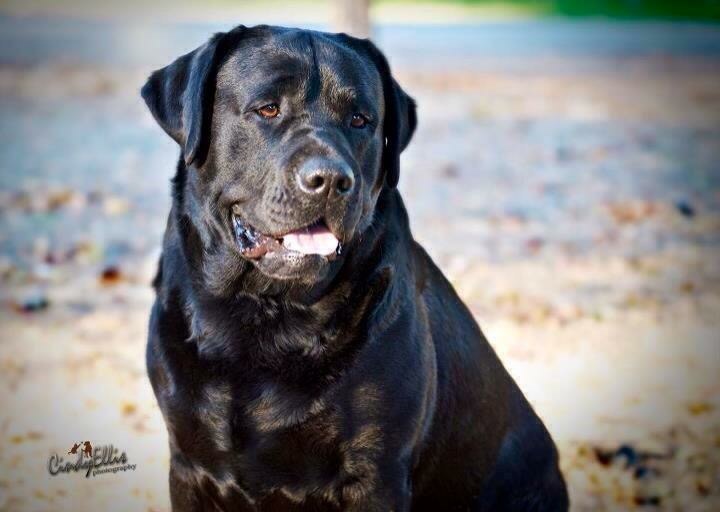                                                                                                                                                                                                                                Ch Windfalls Newengland Patriot                                                                                                                                                Gingerbred Wyndrush Blackndecker                                                                                                                                                                                                                               Gingerbred Kiss of the Dragon                                                                          CH Wyndrush Dancing Man                                                                                                                                                                                                                                CH Saddlehill Driftwood                                                                                                                                                Cinderhill Wyndrush Kis                                                                                                                                                                                                                               CH Saddlehill Cinderhill TokenBouldinaire’N Tuscany’s Miss Sure Shot                                                                                                                                                                                                                               CH Boradors By George                                                                                                                                               CH Gaetacreeks Joyful Jasper                                                                                                                                                                                                                               Belquest Summer Breeze                                                                          Bouldinaires Happy Hour                                                                                                                                                                                                                               BISS CH Langshott Gale Force from Kimvalley                                                                                                                                               Bouldinaires Abby Gale                                                                                                                                                                                                                                           Bouldinaires Tahitian Waves   Sara Pearce – 19220 Riverside Drive, Sonoma CA (707) 696-5756